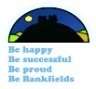 PEASANTS, PRINCES AND PESTILENCEBEAST CREATORSTARGAZERSPHARAOHSSCREAM MACHINEALCHMEY ISLANDPEASANTS, PRINCES AND PESTILENCEPEASANTS, PRINCES AND PESTILENCEBEAST CREATORBEAST CREATORSTARGAZERSSTARGAZERSPHARAOHSPHARAOHSSCREAM MACHINESCREAM MACHINEALCHMEY ISLANDALCHMEY ISLANDSCIENCE (Sc Y5/UKS2)Au 1Au 2Sp 1Sp 2Su 1Su 2GEOGRAPHY (Ge UKS2)GEOGRAPHY (Ge UKS2)Au 1Au 1Au 2Au 2Sp 1Sp 1Sp 2Sp 2Su 1Su 1Su 2Su 2Sc A1: Describe the changes as humans develop to old age.AGe HP1: Describe and understand key aspects of physical geography, including: climate zones, biomes and vegetation belts, rivers, mountain, volcanoes and earthquakes, and the water cycle. Ge HP1: Describe and understand key aspects of physical geography, including: climate zones, biomes and vegetation belts, rivers, mountain, volcanoes and earthquakes, and the water cycle. LLLLLLLLMMSc ES1: Describe the movement of the Earth, and other planets, relative to the Sun in the solar system.MGe HP1: Describe and understand key aspects of physical geography, including: climate zones, biomes and vegetation belts, rivers, mountain, volcanoes and earthquakes, and the water cycle. Ge HP1: Describe and understand key aspects of physical geography, including: climate zones, biomes and vegetation belts, rivers, mountain, volcanoes and earthquakes, and the water cycle. LLLLLLLLMMSc ES1: Describe the movement of the Earth, and other planets, relative to the Sun in the solar system.MGe HP2: Describe and understand key aspects of human geography, including: types of settlements and land use, economic activity including trade links and the distribution of natural resources including energy, food, minerals and water. Ge HP2: Describe and understand key aspects of human geography, including: types of settlements and land use, economic activity including trade links and the distribution of natural resources including energy, food, minerals and water. MMMMLLSc ES2: Describe the movement of the Moon relative to the Earth.MGe HP2: Describe and understand key aspects of human geography, including: types of settlements and land use, economic activity including trade links and the distribution of natural resources including energy, food, minerals and water. Ge HP2: Describe and understand key aspects of human geography, including: types of settlements and land use, economic activity including trade links and the distribution of natural resources including energy, food, minerals and water. MMMMLLSc ES3: Describe the Sun, Earth and Moon as approximately spherical bodies.MGe HP2: Describe and understand key aspects of human geography, including: types of settlements and land use, economic activity including trade links and the distribution of natural resources including energy, food, minerals and water. Ge HP2: Describe and understand key aspects of human geography, including: types of settlements and land use, economic activity including trade links and the distribution of natural resources including energy, food, minerals and water. MMMMLLSc ES4: Use the idea of the Earth’s rotation to explain day and night and the apparent movement of the Sun across the sky.MGe LK1: Locate the world’s countries using maps to focus on Europe (including Russia) and the Americas, concentrating on their environmental regions, key physical and human characteristics, countries and major cities.Ge LK1: Locate the world’s countries using maps to focus on Europe (including Russia) and the Americas, concentrating on their environmental regions, key physical and human characteristics, countries and major cities.LLLLMMSc F1: Explain that unsupported objects fall towards the Earth because of the force of gravity acting between the Earth and the falling object. MMGe LK1: Locate the world’s countries using maps to focus on Europe (including Russia) and the Americas, concentrating on their environmental regions, key physical and human characteristics, countries and major cities.Ge LK1: Locate the world’s countries using maps to focus on Europe (including Russia) and the Americas, concentrating on their environmental regions, key physical and human characteristics, countries and major cities.LLLLMMSc F1: Explain that unsupported objects fall towards the Earth because of the force of gravity acting between the Earth and the falling object. MMGe LK2: Name and locate countries and cities of the UK, geographical regions and their identifying human and physical characteristics, key topographical features (including hills, mountains, coasts and rivers), and land use patterns; and understand how some of these aspects have changed over time.Ge LK2: Name and locate countries and cities of the UK, geographical regions and their identifying human and physical characteristics, key topographical features (including hills, mountains, coasts and rivers), and land use patterns; and understand how some of these aspects have changed over time.MMSc F2: Identify the effects of air resistance, water resistance and friction that act between moving surfaces. LMGe LK2: Name and locate countries and cities of the UK, geographical regions and their identifying human and physical characteristics, key topographical features (including hills, mountains, coasts and rivers), and land use patterns; and understand how some of these aspects have changed over time.Ge LK2: Name and locate countries and cities of the UK, geographical regions and their identifying human and physical characteristics, key topographical features (including hills, mountains, coasts and rivers), and land use patterns; and understand how some of these aspects have changed over time.MMSc F3: Recognise that some mechanisms, including levers, pulleys and gears, allow a smaller force to have a greater effect. MGe LK3: Identify the position and significance of latitude, longitude, Equator, Northern Hemisphere, Southern Hemisphere, the Tropics of Cancer and Capricorn, Arctic and Antarctic Circle, The Prime/Greenwich Meridian and time zones (including day and night).Ge LK3: Identify the position and significance of latitude, longitude, Equator, Northern Hemisphere, Southern Hemisphere, the Tropics of Cancer and Capricorn, Arctic and Antarctic Circle, The Prime/Greenwich Meridian and time zones (including day and night).Year 6Year 6Year 6Year 6Year 6Year 6Year 6Year 6Year 6Year 6Year 6Year 6Sc LT1: Describe the differences in the life cycles of a mammal, an amphibian, an insect and a bird. MGe LK3: Identify the position and significance of latitude, longitude, Equator, Northern Hemisphere, Southern Hemisphere, the Tropics of Cancer and Capricorn, Arctic and Antarctic Circle, The Prime/Greenwich Meridian and time zones (including day and night).Ge LK3: Identify the position and significance of latitude, longitude, Equator, Northern Hemisphere, Southern Hemisphere, the Tropics of Cancer and Capricorn, Arctic and Antarctic Circle, The Prime/Greenwich Meridian and time zones (including day and night).Year 6Year 6Year 6Year 6Year 6Year 6Year 6Year 6Year 6Year 6Year 6Year 6Sc LT2: Describe the life process of reproduction in some plants and animals. MMGe PK1: Understand geographical similarities and differences through the study of human and physical geography of a region of the UK, a region in Europe and a region with North or South America.Ge PK1: Understand geographical similarities and differences through the study of human and physical geography of a region of the UK, a region in Europe and a region with North or South America.MMSc PCM1: Compare and group together everyday materials on the basis of their properties, including their hardness, solubility, transparency, conductivity (electrical and thermal), and response to magnets.  LLMGe SF1: Use maps, atlases, globes and digital/computer mapping to locate countries and describe features studied. Ge SF1: Use maps, atlases, globes and digital/computer mapping to locate countries and describe features studied. MMMMMMLLLLLMLMSc PCM1: Compare and group together everyday materials on the basis of their properties, including their hardness, solubility, transparency, conductivity (electrical and thermal), and response to magnets.  LLMGe SF2: Use eight points of the compass, four-/six-figure grid references, symbols and keys (including Ordnance Survey maps) to build their knowledge of the UK and the wider world.Ge SF2: Use eight points of the compass, four-/six-figure grid references, symbols and keys (including Ordnance Survey maps) to build their knowledge of the UK and the wider world.LMLMSc PCM2: Know that some materials will dissolve in liquid to form a solution, and describe how to recover a substance from a solution.MGe SF3: Use fieldwork to observe, measure, record and present the human and physical features in the local area using a range of methods, including sketch maps, plans and graphs, and digital technologies.  Ge SF3: Use fieldwork to observe, measure, record and present the human and physical features in the local area using a range of methods, including sketch maps, plans and graphs, and digital technologies.  MMSc PCM3: Use knowledge of solids, liquids and gases to decide how mixtures might be separated, including through filtering, sieving and evaporating.MGe SF3: Use fieldwork to observe, measure, record and present the human and physical features in the local area using a range of methods, including sketch maps, plans and graphs, and digital technologies.  Ge SF3: Use fieldwork to observe, measure, record and present the human and physical features in the local area using a range of methods, including sketch maps, plans and graphs, and digital technologies.  MMSc PCM4: Give reasons, based on evidence from comparative and fair tests, for the particular uses of everyday materials, including metals, wood and plastic.MHISTORY (Hi UKS2)HISTORY (Hi UKS2)Au 1Au 1Au 2Au 2Sp 1Sp 1Sp 2Sp 2Su 1Su 1Su 2Su 2Sc PCM4: Give reasons, based on evidence from comparative and fair tests, for the particular uses of everyday materials, including metals, wood and plastic.MHi1: Learn about changes in Britain from Stone Age to Bronze Age.Hi1: Learn about changes in Britain from Stone Age to Bronze Age.Y3Y3Sc PCM5: Demonstrate that dissolving, mixing and changes of state are reversible changes.   MHi1: Learn about changes in Britain from Stone Age to Bronze Age.Hi1: Learn about changes in Britain from Stone Age to Bronze Age.Y3Y3Sc PCM6: Explain that some changes result in the formation of new materials, and that this kind of change is not usually reversible, including changes associated with burning and the action of acid on bicarbonate of soda.  MHi2: Learn about the Roman Empire and its impact on Britain.Hi2: Learn about the Roman Empire and its impact on Britain.Y3Y3Sc PCM6: Explain that some changes result in the formation of new materials, and that this kind of change is not usually reversible, including changes associated with burning and the action of acid on bicarbonate of soda.  MHi3: Learn about Britain’s settlement by Anglo-Saxons and Scots.Hi3: Learn about Britain’s settlement by Anglo-Saxons and Scots.Y3Y3Sc WS1: Plan different types of scientific enquiries to answer questions, including recognising and controlling variables where necessary. MMMMHi4: Learn about the Viking and Anglo-Saxon struggle for the Kingdom of England to the time of Edward the Confessor.Hi4: Learn about the Viking and Anglo-Saxon struggle for the Kingdom of England to the time of Edward the Confessor.Y3Y3Sc WS2: Take measurements, using a range of scientific equipment, with increasing accuracy and precision, taking repeat readings when appropriate. LMMLHi5: Conduct a local history study.Hi5: Conduct a local history study.Eston – Local StudyEston – Local StudyEston – Local StudyEston – Local StudyEston – Local StudyEston – Local StudyEston – Local StudyEston – Local StudyEston – Local StudyEston – Local StudyEston – Local StudyEston – Local StudySc WS2: Take measurements, using a range of scientific equipment, with increasing accuracy and precision, taking repeat readings when appropriate. LMMLHi6: Study an aspect or theme in British History that extends pupils’ chronological knowledge beyond 1066.Hi6: Study an aspect or theme in British History that extends pupils’ chronological knowledge beyond 1066.MMMMSc WS3: Record data and results of increasing complexity using scientific diagrams and labels, classification keys, tables, scatter graphs, bar and line graphs. MMMLMHi7: Learn about the achievements of the earliest civilizations - an overview of where and when the earliest civilizations appeared and a depth study of one of the following: Ancient Sumer; The Indus Valley; Ancient Egypt; The Shang Dynasty of Ancient China.Hi7: Learn about the achievements of the earliest civilizations - an overview of where and when the earliest civilizations appeared and a depth study of one of the following: Ancient Sumer; The Indus Valley; Ancient Egypt; The Shang Dynasty of Ancient China.MMSc WS4: Use test results to make predictions to set up further comparative and fair tests. LLLHi7: Learn about the achievements of the earliest civilizations - an overview of where and when the earliest civilizations appeared and a depth study of one of the following: Ancient Sumer; The Indus Valley; Ancient Egypt; The Shang Dynasty of Ancient China.Hi7: Learn about the achievements of the earliest civilizations - an overview of where and when the earliest civilizations appeared and a depth study of one of the following: Ancient Sumer; The Indus Valley; Ancient Egypt; The Shang Dynasty of Ancient China.MMSc WS5: Report and present findings from enquiries, including conclusions, causal relationships and explanations of and degree of trust in results, in oral and written forms such as displays and other presentations. MMMLMHi8: Learn about Ancient Greece: a study of Greek life and achievements and their influence on the western world.Hi8: Learn about Ancient Greece: a study of Greek life and achievements and their influence on the western world.Y3Y3Sc WS5: Report and present findings from enquiries, including conclusions, causal relationships and explanations of and degree of trust in results, in oral and written forms such as displays and other presentations. MMMLMHi9: Learn about a non-European society that provides contrasts with British history – one study chosen from: early Islamic civilization, including a study of Baghdad c AD 900; Mayan civilization c AD 900; Benin (West Africa) c AD 900-1300.Hi9: Learn about a non-European society that provides contrasts with British history – one study chosen from: early Islamic civilization, including a study of Baghdad c AD 900; Mayan civilization c AD 900; Benin (West Africa) c AD 900-1300.Y6Y6Sc WS6: Identify scientific evidence that has been used to support or refute ideas and arguments.Hi9: Learn about a non-European society that provides contrasts with British history – one study chosen from: early Islamic civilization, including a study of Baghdad c AD 900; Mayan civilization c AD 900; Benin (West Africa) c AD 900-1300.Hi9: Learn about a non-European society that provides contrasts with British history – one study chosen from: early Islamic civilization, including a study of Baghdad c AD 900; Mayan civilization c AD 900; Benin (West Africa) c AD 900-1300.Y6Y6COMPUTING (Co UKS2)Au 1Au 2Sp 1Sp 2Su 1Su 2Hi9: Learn about a non-European society that provides contrasts with British history – one study chosen from: early Islamic civilization, including a study of Baghdad c AD 900; Mayan civilization c AD 900; Benin (West Africa) c AD 900-1300.Hi9: Learn about a non-European society that provides contrasts with British history – one study chosen from: early Islamic civilization, including a study of Baghdad c AD 900; Mayan civilization c AD 900; Benin (West Africa) c AD 900-1300.Y6Y6COMPUTING (Co UKS2)Au 1Au 2Sp 1Sp 2Su 1Su 2DESIGN & TECHNOLOGY (DT UKS2)DESIGN & TECHNOLOGY (DT UKS2)Au 1Au 1Au 2Au 2Sp 1Sp 1Sp 2Sp 2Su 1Su 1Su 2Su 2Co1: Design, write and debug programs that accomplish specific goals, including controlling or simulating physical systems; solve problems by decomposing them into smaller parts.LMMDT CN1: Understand and apply principles of a healthy and varied diet.DT CN1: Understand and apply principles of a healthy and varied diet.A – Science Link? A – Science Link? A – Science Link? A – Science Link? A – Science Link? A – Science Link? A – Science Link? A – Science Link? A – Science Link? A – Science Link? A – Science Link? A – Science Link? Co2: Use sequences, selection and repetition in programs; work with variables and various forms of input and output.MMLDT CN2: Prepare and cook a variety of predominantly savoury dishes using a range of cooking techniques.DT CN2: Prepare and cook a variety of predominantly savoury dishes using a range of cooking techniques.MMLLMMCo3: Use logical reasoning to explain how some simple algorithms work and to detect and correct errors in algorithms and programs.MLDT CN3: Understand seasonality, and know where and how a variety of ingredients are grown, reared, caught and processed. DT CN3: Understand seasonality, and know where and how a variety of ingredients are grown, reared, caught and processed. MMCo4: Understand computer networks including the internet; how they can provide multiple services, such as the world wide web; and the opportunities they offer for communication and collaboration.MLDT D1: Use research and develop design criteria to inform the design of innovative, functional, appealing products.DT D1: Use research and develop design criteria to inform the design of innovative, functional, appealing products.MMMMMMMMCo5: Use search technologies effectively, appreciate how results are selected and ranked, and be discerning in evaluating digital content.MMMLMLDT D2: Communicate design ideas in various ways.DT D2: Communicate design ideas in various ways.LLLLMMLLCo6: Select, use and combine a variety of software (including internet services) on a range of digital devices to design and create a range of programs, systems and content that accomplish given goals, including collecting, analysing, evaluating and presenting data and information.MMMLMMDT E1: Investigate and analyse a range of existing products.DT E1: Investigate and analyse a range of existing products.BBMMMMLLCo6: Select, use and combine a variety of software (including internet services) on a range of digital devices to design and create a range of programs, systems and content that accomplish given goals, including collecting, analysing, evaluating and presenting data and information.MMMLMMDT E2: Evaluate their ideas and products against their own design criteria and consider the views of others to improve their work.DT E2: Evaluate their ideas and products against their own design criteria and consider the views of others to improve their work.MMMMMMMMCo6: Select, use and combine a variety of software (including internet services) on a range of digital devices to design and create a range of programs, systems and content that accomplish given goals, including collecting, analysing, evaluating and presenting data and information.MMMLMMDT E3: Understand how key events and individuals in design and technology have helped shape the world.DT E3: Understand how key events and individuals in design and technology have helped shape the world.LLCo 7: Use technology safely, respectfully and responsibly; recognise acceptable/unacceptable behaviour; identify a range of ways to report concerns about content and contact.LLLLMLDT E3: Understand how key events and individuals in design and technology have helped shape the world.DT E3: Understand how key events and individuals in design and technology have helped shape the world.LLCo 7: Use technology safely, respectfully and responsibly; recognise acceptable/unacceptable behaviour; identify a range of ways to report concerns about content and contact.LLLLMLDT M1: Select from and use a wider range of tools and equipment to perform practical tasks [for example, cutting, shaping, joining and finishing], accurately.DT M1: Select from and use a wider range of tools and equipment to perform practical tasks [for example, cutting, shaping, joining and finishing], accurately.LLMMLLMMLLLLDT M1: Select from and use a wider range of tools and equipment to perform practical tasks [for example, cutting, shaping, joining and finishing], accurately.DT M1: Select from and use a wider range of tools and equipment to perform practical tasks [for example, cutting, shaping, joining and finishing], accurately.LLMMLLMMLLLLDT M2: Select from and use a wider range of materials and components, including construction materials, textiles and ingredients, according to their functional properties and aesthetic qualities.DT M2: Select from and use a wider range of materials and components, including construction materials, textiles and ingredients, according to their functional properties and aesthetic qualities.MMMMMMLLLLLLDT TK1: Apply their understanding of how to strengthen, stiffen and reinforce more complex structures.DT TK1: Apply their understanding of how to strengthen, stiffen and reinforce more complex structures.MMDT TK2: Understand and use mechanical systems in their products [for example, gears, pulleys, cams, levers and linkages].DT TK2: Understand and use mechanical systems in their products [for example, gears, pulleys, cams, levers and linkages].MMDT TK3:  Understand and use electrical systems in their products [for example, series circuits incorporating switches, bulbs, buzzers and motors].DT TK3:  Understand and use electrical systems in their products [for example, series circuits incorporating switches, bulbs, buzzers and motors].LLMMDT TK4: Apply their understanding of computing to program, monitor and control their products.DT TK4: Apply their understanding of computing to program, monitor and control their products.MMART & DESIGN (AD UKS2)ART & DESIGN (AD UKS2)Au 1Au 1Au 2Au 2Sp 1Sp 1Sp 2Sp 2Su 1Su 1Su 2Su 2AD1: Create sketch books to record their observations and use them to review and revisit ideas.  AD1: Create sketch books to record their observations and use them to review and revisit ideas.  LLLLLLAD2: Improve their mastery of art and design techniques, including drawing, painting and sculpture with a range of materials (eg pencil, charcoal, paint, clay) AD2: Improve their mastery of art and design techniques, including drawing, painting and sculpture with a range of materials (eg pencil, charcoal, paint, clay) LLMMMMMMMMLLAD3: Find out about great artists, architects and designers in history. AD3: Find out about great artists, architects and designers in history. LLLLMM